УКРАЇНАПОЧАЇВСЬКА  МІСЬКА  РАДАВОСЬМЕ СКЛИКАННЯ………ЧОТИРНАДЦЯТА  СЕСІЯРІШЕННЯВід «    » грудня 2021 року						               ПроєктПро затвердження нової редакціїСтатуту Лосятинської гімназії	Відповідно п.30 ст.26, ст.60 Закону України «Про місцеве самоврядування в Україні», законів України «Про освіту», « Про повну загальну середню освіту», рішення сесії Почаївської міської ради «Про реорганізацію Борщівської Початкової школи» від 24 вересня 2021року № 985 сесія Почаївської міської ради В И Р І Ш И Л А :1. Затвердити нову редакцію  Статуту Лосятинської гімназії Почаївської міської ради Тернопільської області .                                                                                                                             (додаток 1)2.Керівництву Лосятинської гімназії забезпечити здійснення всіх організаційно правових заходів пов’язаних з проведенням реєстрації нової редакції Статуту Лосятинської Почаївської міської ради відповідно до чинного законодавства України.Контроль за виконанням даного рішення покласти на постійні депутатські комісії – постійну депутатську комісію з гуманітарних питань та постійну комісію з питань  прав людини, законності, депутатської етики та регламенту. О.ПетровськийС.МамчурГ. БондарС                                                                   ЗАТВЕРДЖЕНО                                                                             Рішенням сесії                                                                                              Почаївської міської ради                                                                     Тернопільської області«___» ____________20_____№ ________СтатутЛосятинської гімназіїПочаївської міської ради                                                                  Тернопільської області(нова редакція)                                                                                                                                                                                     І. Загальні положення1.1. Лосятинська гімназія Почаївської міської ради Тернопільської області (далі – заклад освіти) є правонаступником Лосятинської загальноосвітньої школи І-ІІ ступенів Кременецької районної ради Тернопільської  області, Борщівської початкової школи Почаївської міської ради.Засновником закладу освіти є Почаївська міська рада Тернопільської області ( далі – Засновник).Уповноваженим органом управління закладом освіти є відділ освіти, молоді та спорту Почаївської міської ради  (далі – уповноважений орган).1.2. Повна назва закладу освіти: Лосятинська гімназія Почаївської міської ради Тернопільської області.1.3. Скорочена назва закладу освіти: Лосятинська  гімназія.1.4. Юридична адреса закладу: 47052, вул. Варшавська, 14, с. Лосятин Кременецького району Тернопільської області.1.5. Заклад освіти є юридичною особою, має  самостійний баланс, рахунки в установах банків, круглу печатку із своїм найменуванням, штамп, ідентифікаційний код, є неприбутковою установою.1.6. Гімназія є закладом загальної середньої освіти, що забезпечує початковий і базовий рівень середньої освіти та провадить освітню діяльність відповідно до ліцензії (ліцензій). Заклад освіти у своєму складі має відокремлений структурний підрозділ - філію Борщівська початкова школа Лосятинської гімназії  яка не є юридичною особою та діє на підставі «Положення про Борщівську початкову школу Лосятинської гімназії».  Заклад освіти може створювати у своєму складі класи (групи) з вечірньою, заочною, дистанційною, мережевою формою навчання, класи (групи) з поглибленим вивченням окремих предметів, спеціальні та інклюзивні класи для навчання дітей з особливими освітніми потребами. Заклад освіти може організовувати такі форми здобуття освіти як екстернат та педагогічний патронаж. Заклад освіти для здійснення статутної діяльності може на договірних засадах об’єднуватися з іншими юридичними особами, створюючи освітні, освітньо-наукові, наукові, освітньо-виробничі та інші об’єднання, кожен із учасників якого зберігає статус юридичної особи. Зміни до Статуту розробляються керівником закладу освіти та затверджуються рішенням Засновника.1.7. Головною метою закладу освіти є забезпечення реалізації права громадян на здобуття початкової та базової  середньої освіти. 1.8. Головними завданнями закладу освіти є: - виховання громадянина України; - формування особистості здобувача освіти, розвиток його здібностей і обдарувань, наукового світогляду;         - забезпечення виконання вимог Державних стандартів загальної середньої освіти, підготовка здобувачів освіти до подальшої освіти і трудової діяльності; - виховання в здобувачів освіти поваги до Конституції України, державних символів України, прав і свобод людини і громадянина, почуття власної гідності, відповідальності перед законом за свої дії, свідомого ставлення до обов'язків людини і громадянина; - забезпечення реалізація права здобувачів освіти на вільне формування політичних і світоглядних переконань;         - виховання шанобливого ставлення до родини, поваги до народних традицій і звичаїв, державної мови, мов національних меншин та рідної мови, національних цінностей українського народу та інших народів і націй; - виховання свідомого ставлення до свого здоров'я та здоров'я інших громадян як найвищої соціальної цінності, формування гігієнічних навичок і засад здорового способу життя, збереження і зміцнення фізичного та психічного здоров'я здобувачів освіти; - забезпечення соціального захисту здобувачів освіти, сприяння встановлення рівного доступу до повноцінної освіти різних категорій учнів, відповідно до їх індивідуальних нахилів, потреб, інтересів; - реалізація права осіб з особливими освітніми потребами на здобуття загальної середньої освіти; - створення передумов для соціальної адаптації, подальшої інтеграції в суспільство осіб з особливими освітніми потребами; - формування і розвиток соціально зрілої, творчої особистості з усвідомленою громадянською позицією, почуттям національної самосвідомості. 1.9. Заклад освіти у своїй діяльності керується Конституцією України, Законами України «Про освіту», «Про повну загальну середню освіту», спеціальними законами, іншими актами законодавства у сфері освіти і науки та міжнародних договорів України, рішеннями Почаївської міської ради Тернопільської області або уповноваженого нею органу управління освіти, цим Статутом. 1.10. Заклад освіти самостійно приймає рішення та здійснює освітню діяльність в межах автономії, обсяг якої визначається Законом України «Про повну загальну середню освіту», спеціальними законами та цим Статутом. 1.11. Заклад освіти несе відповідальність перед здобувачами освіти, територіальною громадою, суспільством і державою за: - безпечні умови освітньої діяльності; - дотримання Державних стандартів освіти; - дотримання договірних зобов'язань з іншими суб'єктами освітньої, виробничої, наукової діяльності, у тому числі зобов'язань за міжнародними угодами; - дотримання фінансової дисципліни; - прозорість, інформаційну відкритість закладу освіти. 1.12. Мовою навчання і виховання у закладі освіти є державна мова. 1.13. Автономія закладу освіти визначається його правом: - брати участь в установленому порядку в моніторингу якості освіти; - проходити в установленому порядку громадську акредитацію закладу; - самостійно визначати форми, методи і засоби організації освітнього процесу; - самостійно формувати освітню програму; - на основі освітньої програми розробляти навчальний план, в тому числі в установленому порядку розробляти і впроваджувати експериментальні та індивідуальні навчальні плани; - планувати власну діяльність та формувати стратегію розвитку закладу освіти; - спільно з вищими навчальними закладами, науково-дослідними інститутами та центрами проводити науково-дослідну, експериментальну, пошукову роботу, що не суперечить законодавству України; - використовувати різні форми морального стимулювання та матеріального заохочення до педагогічних працівників, здобувачів освіти, інших учасників освітнього процесу у порядку визначеному чинним законодавством; - розпоряджатися рухомим і нерухомим майном згідно з законодавством України та цим Статутом;- залишати у своєму розпорядженні і використовувати власні надходження у порядку, визначеному законодавством України;                                                                                                                                                                         - розвивати власну матеріально-технічну базу та соціальну базу (спортивно-оздоровчих, лікувально-профілактичних і культурних підрозділів); - впроваджувати експериментальні програми; - самостійно забезпечувати добір і розстановку кадрів; - відповідного до власного Статуту утворювати, реорганізовувати та ліквідовувати структурні підрозділи; - встановлювати власну символіку та атрибути; - користуватись пільгами, передбаченими державою; - брати участь у роботі міжнародних організацій, асоціацій і рухів у проведенні науково-дослідницької, експериментальної, пошукової, просвітницької роботи; - здійснювати інші дії, що не суперечать чинному законодавству. 1.14. Заклад освіти зобов’язаний: - реалізовувати положення Конституції України, Законів України «Про освіту», «Про повну загальну середню освіту», інших нормативно-правових актів у галузі освіти; - здійснювати освітню діяльність на підсаві ліцензії, отриманої у встановленому законодавством порядку; - задовільнять потреби громадян, що проживають на території обслуговування закладу освіти, в здобутті базової середньої освіти; - за потреби створювати інклюзивні та/або спеціальні групи і класи для навчання осіб з особливими освітніми потребами; - забезпечувати єдність навчання та виховання; - створювати власну науково-методичну і матеріально-технічну базу; - проходити плановий інституційний аудит у терміни та в порядку визначеним спеціальним законодавством; - забезпечувати відповідність рівня загальної середньої освіти Державним стандартам загальної середньої освіти; - охороняти життя і здоров’я здобувачів освіти, педагогічних та інших працівників закладу освіти; - додержуватись фінансової дисципліни, зберігати матеріальну базу; - забезпечувати видачу здобувачам освіти документів про освіту встановленого зразка; - здійснювати інші повноваження делеговані засновником або уповноваженим ним органом управління освітою. 1.15. У закладі освіти можуть створюватись та функціонувати: 1) методичні об’єднання педагогічних працівників;2) психологічна служба; 1.16. У закладі освіти можуть бути створені та функціонувати:1) спортивні секції, методична рада закладу, творчі групи;2) дошкільне відділення;3) інші у разі потреби відповідно до чинного законодавства.1.17.Медичне обслуговування здобувачів освіти здійснюється медичними працівниками, які можуть входити до штату закладу освіти або штату закладів охорони здоров’я у порядку, встановленому Кабінетом Міністрів України. 1.18. Взаємовідносини закладу освіти з юридичними і фізичними особами визначаються угодами, що укладені між ними.  ІІ. Організація освітнього процессу2.1. Заклад освіти проводить свою діяльність на початковому та базовому рівні середньої освіти за умови наявності відповідної ліцензії, виданої в установленому порядку. Освітній процес організовується за такими циклами:перший цикл початкової освіти - адаптаційно-ігровий (1-2 роки навчання);другий цикл початкової освіти - основний (3-4 роки навчання);перший цикл базової середньої освіти - адаптаційний (5-6 роки навчання);другий цикл базової середньої освіти - базове предметне навчання (7-9 роки навчання);2.2. Заклад освіти планує свою роботу самостійно, відповідно до перспективного та річного планів. Плани роботи затверджуються педагогічною радою закладу освіти. 2.3. Освітній процес у закладі освіти здійснюється відповідно до Освітньої (освітніх) програми (програм), розроблених та затверджених відповідно до порядку визначеного Законом України «Про освіту» та спеціальними законами. 2.4. Заклад освіти забезпечує відповідність рівня початкової і базової загальної середньої освіти Державним стандартам освіти, єдність навчання і виховання.2.5. Заклад освіти працює за навчальними програмами, підручниками, посібниками, що мають відповідний гриф Міністерства освіти і науки України (далі - МОН України) і забезпечує виконання освітніх завдань на кожному ступені навчання відповідно до вікових особливостей та природних здібностей дітей. 2.6. Заклад освіти обирає форми, засоби і методи навчання та виховання відповідно до Закону України «Про повну загальну середню освіту» та цього Статуту з урахуванням специфіки, профілю та інших особливостей організації освітнього процесу. 2.7. Заклад освіти здійснює освітній процес за денною формою навчання. 2.8. Освітній процес у закладі освіти може здійснюватися за груповою, індивідуальною, екстерною, сімейною (домашньою) формами навчання, за потребою організовується інклюзивне навчання або педагогічний патронаж. 2.9. Наповнюваність класів не може перевищувати 30 учнів.2.10. Поділ класів на групи для вивчення окремих предметів у закладі освіти здійснюється згідно з нормативами, встановленими МОН України. 2.11. У закладі освіти для здобувачів освіти 1-4 класів за бажанням їх батьків або осіб, які їх замінюють, можуть створюватися групи продовженого дня. Зарахування до груп продовженого дня і відрахування здобувачів освіти із них здійснюється наказом директора закладу освіти на підставі заяв батьків та осіб, які їх замінюють. 2.11.1. Група продовженого дня може комплектуватися із здобувачів освіти одного або кількох класів, але не більше як чотирьох вікових груп. Режим роботи групи продовженого дня розробляється відповідно до Державних санітарних правил і норм улаштування, утримання закладів освіти та організації освітнього процесу, ухвалюється педагогічною радою і затверджується директором закладу освіти. 2.11.2. Тривалість перебування здобувачів освіти у групі продовженого дня становить шість годин на день, а за наявності відповідної заяви батьків або осіб, які їх замінюють, може зменшуватись. 2.11.3. Відповідальність за збереження навчального обладнання покладається на вихователя та інших педагогічних працівників групи продовженого дня. 2.11.4. План роботи вихователя групи продовженого дня погоджується із заступником директора і затверджується директором закладу освіти. 2.12. Зарахування здобувачів освіти до початкової школи здійснюється без проведення конкурсу відповідно до території обслуговування. Здобувачі освіти, які не проживають на території обслуговування, можуть бути зараховані до закладу освіти за наявністю вільних місць у відповідному класі. Зарахування здобувачів освіти до закладу освіти проводиться наказом директора закладу освіти, який видається на підставі заяви, копії свідоцтва про народження дитини, за наявності медичної довідки встановленого зразка і відповідного документа про освіту ( крім учнів першого класу).До першого класу зараховуються як правило діти з 6 (шести) років. Особи з особливими освітніми потребами можуть розпочинати здобуття початкової освіти з іншого віку, а тривалість здобуття ними початкової та базової середньої освіти може бути подовжена з доповненням освітньої програми корекційно-розвитковим складником. 2.13. Іноземні громадяни та особи без громадянства зараховуються до закладу освіти відповідно до законодавства України.2.14. Переведення здобувачів освіти до наступного класу здійснюється у порядку, встановленому МОН України. 2.15. У разі переходу здобувача освіти до іншого закладу освіти для здобуття загальної середньої освіти батьки або особи, що їх замінюють, подають до закладу освіти заяву про перехід та письмове підтвердження або його скановану копію з іншого закладу освіти про можливість зарахування до нього відповідного здобувача освіти. 2.16. У разі вибуття здобувача освіти на постійне місце проживання за межі України батьки або особи, які їх замінюють, подають до закладу освіти заяву про вибуття та копію або скановану копію паспорта громадянина України для виїзду за кордон, з яким перетинає державний кордон дитина, або її проїзного документа із записом про вибуття на постійне місце проживання за межі України чи відміткою про взяття на постійний консульський облік у дипломатичному представництві або консульській установі України за кордоном (для здобувачів освіти, які не досягли повноліття). 2.17.  Освітній процес у закладі загальної середньої освіти організовується в межах навчального року, що розпочинається у День знань - 1 вересня, триває не менше 175 навчальних днів і закінчується не пізніше 1 липня наступного року. Якщо 1 вересня припадає на вихідний день, навчальний рік розпочинається у перший за ним робочий день. Структура і тривалість навчального року, навчального тижня, навчального дня, занять, відпочинку між ними, форми організації освітнього процесу визначаються педагогічною радою закладу освіти у межах часу, передбаченого Освітньою програмою, відповідно до обсягу навчального навантаження, встановленого відповідним навчальним планом, та з урахуванням вікових особливостей, фізичного, психічного та інтелектуального розвитку дітей, особливостей регіону тощо.Безперервна навчальна діяльність учнів закладу загальної середньої освіти не може перевищувати 35 хвилин (для 1 року навчання), 40 хвилин (для 2-4 років навчання), 45 хвилин (для 5 - 9 років навчання), крім випадків, визначених законодавством.У випадку екологічного лиха та епідемій центральними або місцевими органами виконавчої влади та органами місцевого самоврядування може встановлюватися особливий режим роботи закладу освіти.2.18. Тривалість канікул протягом навчального року повинна становити не менше як 30 календарних днів. 2.19. Заклад освіти може обрати інші, крім уроку форми організації освітнього процесу. Зміна тривалості уроків допускається за погодженням із засновником або уповноваженим відділом освіти і територіальними установами Держпродспоживслужби України. 2.20. Розклад уроків складається відповідно до навчального плану закладу з дотриманням педагогічних та санітарно-гігієнічних вимог і затверджується директором закладу освіти. 2.21. Зміст, обсяг і характер домашніх завдань визначаються вчителем відповідно до педагогічних і санітарно-гігієнічних вимог з урахуванням вимог навчальних програм та індивідуальних особливостей здобувачів освіти. Домашні завдання здобувачам освіти перших класів не задаються. 2.22. Крім різних форм обов'язкових навчальних занять, у закладі освіти проводяться індивідуальні, групові, факультативні та позакласні заняття та заходи, що передбачені окремим розкладом та планом роботи і спрямовані на задоволення освітніх інтересів здобувачів освіти та на розвиток їх творчих здібностей, нахилів і обдарувань. 2.23. Відволікання здобувачів освіти від навчальних занять для провадження інших видів діяльності забороняється (крім випадків, передбачених законодавством). 2.24. Залучення здобувачів освіти до видів діяльності, не передбачених навчальним планом та річним планом роботи закладу освіти, дозволяється лише за їх згодою та згодою батьків або осіб, які їх замінюють.2.25. Критерії оцінювання навчальних досягнень здобувачів освіти закладу освіти визначаються МОН України. 2.26. Облік навчальних досягнень здобувачів освіти протягом навчального року здійснюється у класних журналах, інструкції про ведення яких затверджуються МОН України. Результати навчальної діяльності за рік заносяться до особових справ учнів. 2.27. Оцінювання здійснюється відповідно до вимог щодо оцінювання навчальних досягнень здобувачів освіти, затверджених МОН України.Річне оцінювання та державна підсумкова атестація здійснюються за системою оцінювання, визначеною законодавством, а результати такого оцінювання відображаються у свідоцтві досягнень, що видається учневі щороку у разі переведення його на наступний рік навчання.Оцінювання відповідності результатів навчання учнів, які завершили здобуття початкової, базової середньої освіти, вимогам державних стандартів здійснюється шляхом державної підсумкової атестації.Кожен учень має пройти державну підсумкову атестацію за кожний рівень базової загальної середньої освіти з державної мови, математики та інших предметів, визначених центральним органом виконавчої влади у сфері освіти і науки, крім випадків, визначених законодавством.У разі відсутності результатів річного оцінювання та/або державної підсумкової атестації після завершення навчання за освітньою програмою закладу освіти учень має право до початку нового навчального року пройти річне оцінювання та/або державну підсумкову атестацію. У разі повторного непроходження річного оцінювання та/або державної підсумкової атестації педагогічна рада відповідного закладу освіти спільно з батьками учня до початку нового навчального року вирішує питання про визначення форми та умов подальшого здобуття таким учнем повної загальної середньої освіти.Зміст, форми і порядок проведення державної підсумкової атестації визначаються і затверджуються центральним органом виконавчої влади у сфері освіти і науки.2.28. В окремих випадках здобувачі освіти за станом здоров’я або з інших поважних причин можуть бути звільнені від державної підсумкової атестації у порядку, що встановлюється МОН України та Міністерством охорони здоров’я України. 2.29.  Результати семестрового, річного оцінювання та державної підсумкової атестації доводяться до відома здобувачів освіти, їх батьків або осіб, які їх замінюють, класним керівником. 2.30.  Після завершення навчання за освітньою програмою відповідного рівня загальної середньої освіти незалежно від форми її здобуття та на підставі результатів річного оцінювання і державної підсумкової атестації учні отримують такі документи про освіту:свідоцтво про початкову освіту;свідоцтво про базову середню освіту. 	У документах про освіту результати підсумкового оцінювання визначаються за системою оцінювання, визначеною законодавством.2.31. Здобувачі освіти, які мають високі досягнення у навчанні, досягли особливих успіхів у вивченні одного або декількох предметів, є переможцями міжнародних, ІІІ, ІV етапів Всеукраїнських предметних конкурсів, олімпіад, змагань, можуть нагороджуватись похвальним листом «За високі досягнення у навчанні» або похвальною грамотою «За особливі досягнення у вивченні окремих предметів» у порядку, визначеним Міністерством освіти та науки України. 2.32. Свідоцтва про базову загальну середню освіту та відповідні додатки до них  реєструються у книгах обліку та видачі зазначених документів. 2.33. Виховання здобувачів освіти у закладі освіти здійснюється під час проведення уроків, в процесі позаурочної та позашкільної роботи.2.34. Цілі виховного процесу в закладі освіти визначаються на основі принципів, закладених у Конституції та законах України, інших нормативно-правових актах. 2.35. Заклад освіти відокремлений від церкви (релігійних організацій), має світський характер. Політичні партії (об’єднання) не мають права втручатися в освітню діяльність закладу освіти. У закладі освіти забороняється створення осередків політичних партій та функціонування будь-яких політичних об’єднань. Керівництву закладу освіти, педагогічним працівникам, органам державної влади та органам місцевого самоврядування, їх посадовим особам забороняється залучати здобувачів освіти до участі в заходах, організованих релігійними організаціями чи політичними партіями (об’єднаннями), крім заходів, передбачених освітньою програмою. Керівництву закладу освіти, органам державної влади та органам місцевого самоврядування, їх посадовим особам забороняється залучати працівників закладу освіти до участі в заходах, організованих релігійними організаціями чи політичними партіями (об’єднаннями). Здобувачі освіти не можуть бути обмежені у праві на здобуття освіти за їх належність або неналежність до релігійних організацій чи політичних партій (об’єднань). 2.36. Дисципліна в закладі освіти дотримується на основі взаємоповаги усіх учасників освітнього процесу, дотримання Правил внутрішнього розпорядку та цього Статуту. Застосування методів фізичного та психічного насильства до здобувачів освіти забороняється. ІІІ. Учасники освітнього процессу3.1.  Учасниками освітнього процесу в закладах освіти є:Здобувачі освіти (учні);педагогічні працівники;інші працівники закладу освіти;батьки учнів;асистенти дітей. Залучення будь-яких інших осіб до участі в освітньому процесі (проведення навчальних занять, лекцій, тренінгів, семінарів, майстер-класів, конкурсів, оцінювання результатів навчання тощо) здійснюється за рішенням керівника закладу освіти. Відповідальність за зміст таких заходів несе керівник закладу освіти.Не можуть працювати в закладі освіти або залучатися до участі в освітньому процесі (проведення навчальних занять, лекцій, тренінгів, семінарів, майстер-класів, конкурсів, оцінювання результатів навчання тощо) особи, які вчинили злочин проти статевої свободи чи статевої недоторканості дитини або у присутності дитини чи з використанням дитини. Статус, права та обов’язки учасників освітнього процесу визначаються Законами України «Про освіту», «Про повну загальну середню освіту», іншими законодавчими актами, цим Статутом, Правилами внутрішнього розпорядку закладу освіти. Здобувачі освіти мають право на:- навчання впродовж життя та академічну мобільність; - індивідуальну освітню траєкторію, що реалізується, зокрема, через вільний вибір видів, форм і темпу здобуття освіти, закладу освіти і запропонованих ними освітніх програм, навчальних дисциплін та рівня їх складності, методів і засобів навчання; - якісні освітні послуги; - справедливе та об’єктивне оцінювання результатів навчання; - відзначення успіхів у своїй діяльності; - свободу творчої, спортивної, оздоровчої, культурної, просвітницької, наукової і науково-технічної діяльності тощо; - безпечні та нешкідливі умови навчання; - повагу людської гідності; - захист під час освітнього процесу від приниження честі та гідності, будь-яких форм насильства та експлуатації, дискримінації за будь-якою ознакою, пропаганди та агітації, що завдають шкоди здоров’ю здобувача освіти; - користування бібліотекою, навчальною, науковою, виробничою, культурною, спортивною, побутовою, оздоровчою інфраструктурою закладу освіти та послугами його структурних підрозділів у порядку, встановленому закладом освіти відповідно до спеціальних законів; - доступ до інформаційних ресурсів і комунікацій, що використовуються в освітньому процесі та науковій діяльності; - особисту або через своїх законних представників участь у громадському самоврядуванні та управлінні закладом освіти; - інші необхідні умови для здобуття освіти, у тому числі для осіб з особливими освітніми потребами та із соціально незахищених верств населення; - участь в різних видах навчальної, науково-практичної діяльності, конференціях, олімпіадах, виставках, конкурсах тощо; - отримання додаткових, у тому числі платних, навчальних послуг; - перегляд результатів оцінювання навчальних досягнень з усіх предметів інваріантної та варіативної частини. 3.2. Здобувачі освіти зобов'язані:- виконувати вимоги освітньої програми (індивідуального навчального плану за його наявності), дотримуючись принципу академічної доброчесності, та досягти результатів навчання, передбачених стандартом освіти для відповідного рівня освіти; - бережливо ставитись до державного, громадського та особистого майна; - поважати гідність, права, свободи та законні інтереси всіх учасників освітнього процесу, дотримуватися етичних норм; - відповідально та дбайливо ставитися до власного здоров’я, здоров’я оточуючих, довкілля; - дотримуватися вимог Статуту, правил внутрішнього розпорядку закладу освіти, а також умов договору про надання освітніх послуг (за його наявності). Здобувачі освіти мають також інші права та обов’язки, передбачені законодавством та установчими документами закладу освіти. Залучення здобувачів освіти під час освітнього процесу до виконання робіт чи до участі у заходах, не пов’язаних з реалізацією освітньої програми, забороняється, крім випадків, передбачених рішенням Кабінету Міністрів України. Здобувачі освіти залучаються за їх згодою та згодою батьків або осіб, які їх замінюють, до самообслуговування, різних видів суспільно корисної праці відповідно до цього Статуту і правил внутрішнього розпорядку з урахуванням віку, статі, фізичних можливостей. За невиконання учасниками освітнього процесу своїх обов’язків, порушення цього Статуту, правил внутрішнього розпорядку, порушення академічної доброчесності на них можуть накладатися стягнення відповідно до законодавства та Порядку виявлення та встановлення фактів академічної доброчесності. 3.3. Педагогічні працівники3.3.1.  На посади педагогічних працівників приймаються особи, які мають педагогічну освіту, вищу освіту та/або професійну кваліфікацію, вільно володіють державною мовою (для громадян України) або володіють державною мовою в обсязі, достатньому для спілкування (для іноземців та осіб без громадянства), моральні якості та фізичний і психічний стан здоров’я яких дозволяють виконувати професійні обов’язки.Перелік посад педагогічних працівників встановлюється Кабінетом Міністрів України.3.3.2. Педагогічні працівники мають права, визначені Законом України "Про освіту", "Про повну загальну середню освіту", законодавством, колективним договором, трудовим договором та/або установчими документами закладу освіти.Педагогічні працівники закладу освіти приймаються на роботу за трудовими договорами відповідно до вимог Закону "Про повну загальну середню освіту"  та законодавства про працю.3.3.3. Педагогічні працівники державних і комунальних закладів загальної середньої освіти, які досягли пенсійного віку та яким виплачується пенсія за віком, працюють на основі трудових договорів, що укладаються строком від одного до трьох років.3.3.4. Особи, які не мають досвіду педагогічної діяльності та приймаються на посаду педагогічного працівника, протягом першого року роботи повинні пройти педагогічну інтернатуру. Положення про педагогічну інтернатуру затверджується центральним органом виконавчої влади у сфері освіти і науки.Педагогічна інтернатура організовується відповідно до наказу керівника закладу освіти, що видається в день призначення особи на посаду педагогічного працівника.Педагогічна інтернатура має передбачати заходи, що забезпечать здобуття та/або вдосконалення професійних компетентностей і педагогічної майстерності протягом першого року професійної діяльності педагогічного працівника, зокрема:супровід та підтримка у педагогічній діяльності з боку досвідченого педагогічного працівника (педагога-наставника);різні форми професійного розвитку (відвідування навчальних занять, опрацювання відповідної літератури, тощо).Виконання обов’язків педагога-наставника покладається на педагогічного працівника з досвідом педагогічної діяльності, як правило, не менше п’яти років за відповідною спеціальністю (такою самою або спорідненою предметною спеціальністю або спеціалізацією).Відповідно до рішення керівника закладу освіти педагогічному працівникові за виконання обов’язків педагога-наставника призначається доплата у граничному розмірі 20 відсотків його посадового окладу (ставки заробітної плати) в межах фонду оплати праці закладу освіти. 3.3.5.  До педагогічної діяльності у школі не допускаються особи, яким вона заборонена за медичними показаннями, за вироком суду. Перелік медичних протипоказань щодо провадження педагогічної діяльності встановлюється законодавством. 3.3.6. Звільнення з посади педагогічних та інших працівників закладу освіти, інші трудові відносини регулюються законодавством про працю, Законом України «Про повну загальну середню освіту» та іншими законодавчими актами. 3.3.7. Робочий час педагогічного працівника включає час, необхідний для виконання ним навчальної, виховної, методичної, організаційної роботи та іншої педагогічної діяльності, передбаченої трудовим договором та/або посадовою інструкцією.Конкретний перелік посадових обов’язків визначається посадовою інструкцією, яка затверджується керівником закладу освіти відповідно до вимог законодавства.Обсяг педагогічного навантаження вчителів визначається відповідно до законодавства директором закладу освіти. Обсяг педагогічного навантаження може бути менше тарифної ставки або посадового окладу лише за письмовою згодою педагогічного працівника.Перерозподіл педагогічного навантаження протягом навчального року допускається лише в разі зміни кількості годин для вивчення окремих предметів, що передбачається робочим навчальним планом, або за письмовою згодою педагогічного працівника з дотриманням вимог законодавства про працю. 3.3.8.  Директор закладу освіти призначає класних керівників, завідуючих навчальними кабінетами, майстернями, права та обов’язки яких визначаються нормативно-правовими актами МОН України, Правилами внутрішнього розпорядку та цим Статутом. 3.3.9. Не допускається відволікання педагогічних працівників від виконання професійних обов’язків крім випадків, передбачених законодавством. Залучення педагогічних працівників до участі у видах робіт, не передбачених освітньою (освітніми) програмою (програмами) закладу, навчальними програмами та іншими документами, що регламентують діяльність закладу освіти, здійснюється лише за їх згодою. 3.3.10. Педагогічні працівники закладу освіти підлягають атестації відповідно до порядку, встановленого МОН України. За результатами атестації визначається відповідність педагогічного працівника займаній посаді, присвоюються кваліфікаційні категорії, педагогічні звання. Перелік категорій і педагогічних звань педагогічних працівників визначається Кабінетом Міністрів України. 3.3.11.  Педагогічні працівники закладу освіти мають право на: - академічну свободу, включаючи свободу викладання, свободу від втручання в педагогічну, науково-педагогічну та наукову діяльність, вільний вибір форм, методів і засобів навчання, що відповідають освітній програмі; - педагогічну ініціативу; - розроблення та впровадження авторських навчальних програм, проектів, освітніх методик і технологій, методів і засобів, насамперед методик компетентнісного навчання; - користування бібліотекою, навчальною, науковою, виробничою, культурною, спортивною, побутовою, оздоровчою інфраструктурою закладу освіти та послугами його структурних підрозділів у порядку, встановленому закладом освіти відповідно до спеціальних законів; - підвищення кваліфікації, перепідготовку; - проходити сертифікацію на добровільних засадах; - вільний вибір освітніх програм, форм навчання, закладів освіти, установ і організацій, інших суб’єктів освітньої діяльності, що здійснюють підвищення кваліфікації та перепідготовку педагогічних працівників;- доступ до інформаційних ресурсів і комунікацій, що використовуються в освітньому процесі та науковій діяльності; - відзначення успіхів у своїй професійній діяльності; - справедливе та об’єктивне оцінювання своєї професійної діяльності; - захист професійної честі та гідності; - індивідуальну освітню (наукову, творчу, мистецьку та іншу) діяльність за межами закладу освіти; - безпечні і нешкідливі умови праці; - участь у громадському самоврядуванні закладу освіти; - участь у роботі колегіальних органів управління закладу освіти;- проходження атестації для здобуття відповідної кваліфікаційної категорії та отримання її в разі успішного проходження атестації; - об’єднання  у професійні спілки та право бути членами інших об’єднань громадян, діяльність яких не заборонена законодавством; - порушення  питання захисту прав, професійної та людської честі і гідності. 3.3.12.  Педагогічні працівники закладу освіти зобов'язані: - постійно підвищувати свій професійний і загальнокультурний рівні та педагогічну майстерність; - виконувати освітню програму для досягнення здобувачами освіти передбачених нею результатів навчання; - сприяти розвитку здібностей здобувачів освіти, формуванню навичок здорового способу життя, дбати про їхнє фізичне і психічне здоров’я; - дотримуватися академічної доброчесності та забезпечувати її дотримання здобувачами освіти в освітньому процесі та науковій діяльності; - дотримуватися педагогічної етики; - поважати гідність, права, свободи і законні інтереси всіх учасників освітнього процесу; - настановленням і особистим прикладом утверджувати повагу до суспільної моралі та суспільних цінностей, зокрема правди, справедливості, патріотизму, гуманізму, толерантності, працелюбства; - формувати у здобувачів освіти усвідомлення необхідності додержуватися Конституції та законів України, захищати суверенітет і територіальну цілісність України; - виховувати у здобувачів освіти повагу до державної мови та державних символів України, національних, історичних, культурних цінностей України, дбайливе ставлення до історико-культурного надбання України та навколишнього природного середовища; - формувати у здобувачів освіти прагнення до взаєморозуміння, миру, злагоди між усіма народами, етнічними, національними, релігійними групами; - захищати здобувачів освіти під час освітнього процесу від будь-яких форм фізичного та психічного насильства, приниження честі та гідності, дискримінації за будь-якою ознакою, пропаганди та агітації, що завдають шкоди здоров’ю здобувача освіти, запобігати вживанню ними та іншими особами на території закладів освіти алкогольних напоїв, наркотичних засобів, іншим шкідливим звичкам; - додержуватися установчих документів та Правил внутрішнього розпорядку закладу освіти, виконувати свої посадові обов’язки; - брати участь у роботі педагогічної ради, засіданнях методичних об’єднань, нарадах, зборах; - виконувати накази і розпорядження директора закладу освіти; - вести відповідну документацію; - сприяти зростанню іміджу закладу освіти; - утримувати навчальні приміщення відповідно до вимог правил пожежної безпеки, охорони праці та безпеки життєдіяльності, санітарно-гігієнічних вимог.3.3.13.  Педагогічні працівники, які систематично порушують цей Статут, Правила внутрішнього розпорядку закладу освіти, не виконують посадових обов’язків, умовитрудового договору або за результатами атестації не відповідають займаній посаді, звільняються з роботи згідно із законодавством. 3.17. Права і обов’язки інших працівників, які залучаються до освітнього процесу регулюються трудовим законодавством, відповідними договорами, цим Статутом та Правилами внутрішнього розпорядку закладу освіти. 3.4. Батьки учнів3.4.1.  Батьки учнів мають права та обов’язки у сфері загальної середньої освіти, передбачені  Законом України "Про повну загальну середню освіту", Законом України "Про освіту" та іншими законами України.Батьки учнів мають право бути присутніми на навчальних заняттях своїх дітей за попереднім погодженням з керівником закладу освіти.На батьків учнів,  які виконують обов’язки опікунів дитини у випадках, визначених законом, покладається відповідальність за здобуття ними повної загальної середньої освіти.3.4.2. Батьки здобувачів освіти та особи, які їх замінюють, мають право: - захищати відповідно до законодавства права та законні інтереси здобувачів освіти; - звертатися до закладів освіти, органів управління освітою з питань освіти; - обирати заклад освіти, освітню програму, вид і форму здобуття дітьми відповідної освіти; - брати участь у громадському самоврядуванні закладу освіти, зокрема обирати і бути обраними до органів громадського самоврядування закладу освіти; - завчасно отримувати інформацію про всі заплановані у закладі освіти та позапланові педагогічні, психологічні, медичні, соціологічні заходи, дослідження, обстеження, педагогічні експерименти та надавати згоду на участь у них дитини; - брати участь у розробленні індивідуальної програми розвитку дитини та/або індивідуального навчального плану;- отримувати інформацію про діяльність закладу освіти, результати навчання своїх дітей (дітей, законними представниками яких вони є) і результати оцінювання якості освіти у закладі освіти та його освітньої діяльності. 3.4.3.  Батьки та особи, які їх замінюють, є відповідальними за здобуття дітьми повної загальної середньої освіти, їх виховання і зобов’язані: - виховувати у дітей повагу до гідності, прав, свобод і законних інтересів людини, законів та етичних норм, відповідальне ставлення до власного здоров’я, здоров’я оточуючих і довкілля; - сприяти виконанню дитиною освітньої програми та досягненню дитиною передбачених нею результатів навчання; - поважати гідність, права, свободи і законні інтереси дитини та інших учасників освітнього процесу; - дбати про фізичне і психічне здоров’я дитини, сприяти розвитку її здібностей, формувати навички здорового способу життя; - формувати у дитини культуру діалогу, культуру життя у взаєморозумінні, мирі та злагоді між усіма народами, етнічними, національними, релігійними групами, представниками різних політичних і релігійних поглядів та культурних традицій, різного соціального походження, сімейного та майнового стану; - настановами і особистим прикладом утверджувати повагу до суспільної моралі та суспільних цінностей, зокрема правди, справедливості, патріотизму, гуманізму, толерантності, працелюбства; - формувати у дітей усвідомлення необхідності додержуватися Конституції та законів України, захищати суверенітет і територіальну цілісність України; - виховувати у дитини повагу до державної мови та державних символів України, національних, історичних, культурних цінностей України, дбайливе ставлення до історико-культурного надбання України; - дотримуватися установчих документів, Правил внутрішнього розпорядку закладу освіти, а також умов договору про надання освітніх послуг (за наявності). 3.4.4. У разі невиконання батьками та особами, які їх замінюють, обов’язків, передбачених законодавством, заклад освіти може порушувати в установленому порядку клопотання про відповідальність таких осіб, у тому числі позбавлення їх батьківських прав. IV. Управління закладом освіти та громадське самоврядування закладу освіти4.1. Управління закладом загальної середньої освіти здійснюють:засновник (засновники) або уповноважений ним (ними) орган;керівник закладу освіти;педагогічна рада;вищий колегіальний орган громадського самоврядування закладу освіти.4.2. Заклад загальної середньої освіти має право набувати майнові та немайнові права, нести обов’язки, виступати стороною у судовому процесі, мати у власності кошти та інше майно відповідно до законодавства.Заклад загальної середньої освіти має самостійний баланс, розрахункові та інші рахунки у фінансових установах і банках державного сектору та  має бланки, печатку та штамп із своїм найменуванням та символікою.Заклад освіти провадить освітню діяльність на рівні початкової та базової загальної середньої освіти за умови наявності відповідної ліцензії, виданої в установленому законодавством порядку.Заклад освіти має право провадити інноваційну діяльність та може укладати з цією метою відповідні договори про співпрацю з іншими закладами освіти (науковими установами), підприємствами, установами, організаціями, фізичними особами.4.3. Керівництво закладом освіти здійснює директор, повноваження якого визначаються Законами України «Про освіту», «Про повну загальну середню освіту» та цим Статутом. 4.3.1. Керівником закладу загальної середньої освіти може бути особа, яка є громадянином України, вільно володіє державною мовою, має вищу освіту ступеня не нижче магістра, стаж педагогічної та/або науково-педагогічної роботи не менше трьох років (крім керівників приватних, корпоративних закладів освіти), організаторські здібності, стан фізичного і психічного здоров’я, що не перешкоджає виконанню професійних обов’язків, пройшла конкурсний відбір та визнана переможцем конкурсу відповідно до  Закону «Про повну загальну середню освіту».4.3.2. Повноваження керівника закладу загальної середньої освіти визначаються законодавством та установчими документами закладу освіти. Не може обіймати посаду керівника закладу загальної середньої освіти особа, яка:1) є недієздатною або цивільна дієздатність якої обмежена;2) має судимість за вчинення злочину;3) позбавлена права обіймати відповідну посаду;4) за рішенням суду визнана винною у вчиненні корупційного правопорушення;5) за рішенням суду визнана винною у вчиненні правопорушення, пов’язаного з корупцією;6) підпадає під заборону, встановлену Законом України "Про очищення влади".Керівник закладу загальної середньої освіти має право:діяти від імені закладу без довіреності та представляти заклад у відносинах з іншими особами;підписувати документи з питань освітньої, фінансово-господарської та іншої діяльності закладу;приймати рішення щодо діяльності закладу в межах повноважень, визначених законодавством та строковим трудовим договором, у тому числі розпоряджатися в установленому порядку майном закладу та його коштами;призначати на посаду, переводити на іншу посаду та звільняти з посади працівників закладу освіти, визначати їхні посадові обов’язки, заохочувати та притягати до дисциплінарної відповідальності, а також вирішувати інші питання, пов’язані з трудовими відносинами, відповідно до вимог законодавства;визначати режим роботи закладу;ініціювати перед засновником або уповноваженим ним органом питання щодо створення або ліквідації структурних підрозділів;видавати відповідно до своєї компетенції накази і контролювати їх виконання;укладати угоди (договори, контракти) з фізичними та/або юридичними особами відповідно до своєї компетенції;звертатися до центрального органу виконавчої влади із забезпечення якості освіти із заявою щодо проведення позапланового інституційного аудиту, зовнішнього моніторингу якості освіти та/або громадської акредитації закладу;приймати рішення з інших питань діяльності закладу освіти.Керівник закладу загальної середньої освіти зобов’язаний:виконувати  Закон «Про повну загальну середню освіту», Закон України "Про освіту" та інші акти законодавства, а також забезпечувати та контролювати їх виконання працівниками закладу, зокрема в частині організації освітнього процесу державною мовою;планувати та організовувати діяльність закладу загальної середньої освіти;розробляти проект кошторису та подавати його засновнику або уповноваженому ним органу на затвердження;надавати щороку засновнику пропозиції щодо обсягу коштів, необхідних для підвищення кваліфікації педагогічних працівників;організовувати фінансово-господарську діяльність закладу загальної середньої освіти в межах затвердженого кошторису;забезпечувати розроблення та виконання стратегії розвитку закладу загальної середньої освіти;затверджувати Правила внутрішнього розпорядку закладу;затверджувати посадові інструкції працівників закладу загальної середньої освіти;організовувати освітній процес та видачу документів про освіту;затверджувати Освітню (освітні) програму (програми) закладу загальної середньої освіти;створювати умови для реалізації прав та обов’язків усіх учасників освітнього процесу, в тому числі реалізації академічних свобод педагогічних працівників, індивідуальної освітньої траєкторії та/або індивідуальної програми розвитку учнів, формування її у разі потреби індивідуального навчального плану;затверджувати Положення про внутрішню систему забезпечення якості освіти в закладі загальної середньої освіти, забезпечити її створення та функціонування;забезпечувати розроблення, затвердження, виконання та моніторинг виконання індивідуальної програми розвитку учня;контролювати виконання педагогічними працівниками та учнями (учнем) освітньої програми, індивідуальної програми розвитку, індивідуального навчального плану;забезпечувати здійснення контролю за досягненням учнями результатів навчання, визначених державними стандартами повної загальної середньої освіти, індивідуальною програмою розвитку, індивідуальним навчальним планом;створювати необхідні умови для здобуття освіти особами з особливими освітніми потребами;сприяти проходженню атестації та сертифікації педагогічними працівниками;створювати умови для здійснення дієвого та відкритого громадського нагляду (контролю) за діяльністю закладу загальної середньої освіти;сприяти та створювати умови для діяльності органів громадського самоврядування в закладі загальної середньої освіти;формувати засади, створювати умови, сприяти формуванню культури здорового способу життя учнів та працівників закладу загальної середньої освіти;створювати в закладі загальної середньої освіти безпечне освітнє середовище, забезпечувати дотримання вимог щодо охорони дитинства, охорони праці, вимог техніки безпеки;організовувати харчування та сприяти медичному обслуговуванню учнів відповідно до законодавства;забезпечувати відкритість і прозорість діяльності закладу загальної середньої освіти, зокрема шляхом оприлюднення публічної інформації відповідно до вимог законів України "Про освіту", "Про доступ до публічної інформації", "Про відкритість використання публічних коштів" та інших законів України;здійснювати зарахування, переведення, відрахування учнів, а також їх заохочення (відзначення) та притягнення до відповідальності відповідно до вимог законодавства;організовувати документообіг, бухгалтерський облік та звітність відповідно до законодавства;звітувати щороку на загальних зборах (конференції) колективу про свою роботу та виконання стратегії розвитку закладу загальної середньої освіти;виконувати інші обов’язки, покладені на нього законодавством, засновником, установчими документами закладу загальної середньої освіти, колективним договором, строковим трудовим договором.Керівник закладу загальної середньої освіти зобов’язаний протягом першого року після призначення на посаду пройти курс підвищення кваліфікації з управлінської діяльності обсягом не менше 90 навчальних годин.Керівник закладу загальної середньої освіти має права та обов’язки педагогічного працівника, визначені Законом України "Про освіту", та несе відповідальність за виконання обов’язків, визначених законодавством, установчими документами закладу освіти і строковим трудовим договором.4.4. Педагогічна рада4.4.1. Педагогічна рада є основним постійно діючим колегіальним органом управління закладу загальної середньої освіти.Повноваження педагогічної ради визначаються  Законом «Про повну загальну середню освіту», Статутом закладу загальної середньої освіти.4.4.2. Педагогічна рада утворюється за наявності не менше трьох педагогічних працівників. Усі педагогічні працівники зобов’язані брати участь у засіданнях педагогічної ради. Головою педагогічної ради є керівник закладу загальної середньої освіти.4.4.3. Педагогічна рада:схвалює стратегію розвитку закладу освіти та річний план роботи;схвалює освітню (освітні) програму (програми), зміни до неї (них) та оцінює результати її (їх) виконання;схвалює правила внутрішнього розпорядку, положення про внутрішню систему забезпечення якості освіти;приймає рішення щодо вдосконалення і методичного забезпечення освітнього процесу;приймає рішення щодо переведення учнів на наступний рік навчання, їх відрахування, притягнення до відповідальності за невиконання обов’язків, а також щодо відзначення, морального та матеріального заохочення учнів та інших учасників освітнього процесу;розглядає питання підвищення кваліфікації педагогічних працівників, розвитку їх творчої ініціативи, професійної майстерності, визначає заходи щодо підвищення кваліфікації педагогічних працівників, формує та затверджує річний план підвищення кваліфікації педагогічних працівників;приймає рішення щодо визнання результатів підвищення кваліфікації педагогічного працівника, отриманих ним поза закладами освіти, що мають ліцензію на підвищення кваліфікації або провадять освітню діяльність за акредитованою освітньою програмою;приймає рішення щодо впровадження в освітній процес педагогічного досвіду та інновацій, участі в дослідницькій, експериментальній, інноваційній діяльності, співпраці з іншими закладами освіти, науковими установами, фізичними та юридичними особами, які сприяють розвитку освіти;може ініціювати проведення позапланового інституційного аудиту, громадської акредитації, зовнішнього моніторингу якості освіти та/або освітньої діяльності закладу загальної середньої освіти;розглядає інші питання, віднесені  Законом «Про повну загальну середню освіту» та/або Статутом закладу освіти до її повноважень.4.4.4. Засідання педагогічної ради є правомочним, якщо на ньому присутні не менше двох третин її складу. Рішення з усіх питань приймаються більшістю голосів від її складу. У разі рівного розподілу голосів голос голови педагогічної ради є визначальним. Рішення педагогічної ради оформлюються протоколом засідання, який підписується головою та секретарем педагогічної ради.4.4.5.  Рішення педагогічної ради, прийняті в межах її повноважень, вводяться в дію наказами керівника закладу освіти та є обов’язковими до виконання всіма учасниками освітнього процесу у закладі освіти.                                                                                                                                                                      4.5. У закладі освіти можуть створюватися та діяти органи самоврядування: - органи самоврядування працівників закладу освіти; - органи самоврядування здобувачів освіти; - органи батьківського самоврядування; - інші органи громадського самоврядування учасників освітнього процесу. 4.6.  Вищим органом громадського самоврядування працівників закладу освіти є загальні збори трудового колективу закладу освіти.Порядок та періодичність скликання (не менш як один раз на рік), порядок прийняття рішень, чисельність, склад загальних зборів трудового колективу, інші питання діяльності, що не врегульовані законодавством, визначаються Статутом і Колективним договором  закладу освіти.Загальні збори трудового колективу:розглядають та схвалюють проект колективного договору;затверджують правила внутрішнього трудового розпорядку;визначають порядок обрання, чисельність, склад і строк повноважень комісії з трудових спорів;обирають комісію з трудових спорів.Загальні збори трудового колективу можуть утворювати комісію з питань охорони праці та здійснювати інші повноваження, визначені законодавством.Рішення загальних зборів трудового колективу підписуються головуючим на засіданні та секретарем.Рішення загальних зборів трудового колективу, прийняті у межах їх повноважень, є обов’язковими до виконання всіма працівниками закладу освіти.V. Забезпечення якості освіти5.1. Система забезпечення якості у сфері загальної середньої освіти формується відповідно до Закону України "Про освіту" з урахуванням особливостей, визначених  Законом "Про повну загальну середню освіту", та включає такі складові:систему забезпечення якості в закладі освіти (внутрішня система забезпечення якості освіти);систему зовнішнього забезпечення якості освіти;систему забезпечення якості в діяльності органів управління та установ, що здійснюють зовнішнє забезпечення якості освіти.5.2. Внутрішня система забезпечення якості освіти формується закладом освіти та має, зокрема, включати механізми забезпечення академічної доброчесності, порядок виявлення та встановлення фактів порушення академічної доброчесності, види академічної відповідальності педагогічних працівників та учнів за конкретні порушення академічної доброчесності.5.3. Заклад освіти може провадити освітню діяльність на рівні початкової та базової загальної середньої освіти виключно на підставі відповідної ліцензії, що видається органом ліцензування відповідно до вимог Закону України "Про ліцензування видів господарської діяльності", ліцензійних умов та з урахуванням особливостей, визначених Законом "Про повну загальну середню освіту".Органами ліцензування у сфері загальної середньої освіти є органи виконавчої влади, визначені Кабінетом Міністрів України. Рішення про видачу закладу освіти ліцензії приймаються органами ліцензування за місцем провадження освітньої діяльності окремо за кожним рівнем повної загальної середньої освіти із зазначенням місця (місць) провадження освітньої діяльності.Ліцензія підтверджує спроможність закладу освіти провадити освітню діяльність на певному рівні загальної середньої освіти та в певному місці (місцях) провадження такої діяльності відповідно до ліцензійних умов.VI. Прозорість та інформаційна відкритість закладу освіти6.1. Заклад освіти формує відкриті та загальнодоступні ресурси з інформацією про свою діяльність та оприлюднює таку інформацію. Доступ до такої інформації осіб з порушенням зору може забезпечуватися в різних формах та з урахуванням можливостей закладу освіти. 6.2. Заклад освіти забезпечує на офіційному веб-сайті закладу відкритий доступ до такої інформації та документів: - статут закладу освіти; - ліцензії на провадження освітньої діяльності; - сертифікати про акредитацію освітніх програм; - структура та органи управління закладом освіти; - кадровий склад закладу освіти згідно з ліцензійними умовами; - освітні програми, що реалізуються в закладі освіти, та перелік освітніх компонентів, що передбачені відповідною освітньою програмою; - територія обслуговування, закріплена за закладом освіти; - фактична кількість осіб, які навчаються у закладі освіти; - мова (мови) освітнього процесу; - наявність вакантних посад, порядок і умови проведення конкурсу на їх заміщення (у разі його проведення); - матеріально-технічне забезпечення закладу освіти (згідно з ліцензійними умовами); - результати моніторингу якості освіти; - річний звіт про діяльність закладу освіти; - правила прийому до закладу освіти; - умови доступності закладу освіти для навчання осіб з особливими освітніми потребами; - перелік додаткових освітніх та інших послуг, їх вартість, порядок надання та оплати; - інша інформація, що оприлюднюється за рішенням закладу освіти або на вимогу законодавства. 6.3. Заклад освіти оприлюднює на своєму веб-сайті кошторис і фінансовий звіт про надходження та використання всіх отриманих публічних коштів, інформацію про перелік товарів, робіт і послуг, отриманих як благодійна допомога, із зазначенням їх вартості, а також про кошти, отримані з інших джерел, не заборонених законодавством. Інформація та документи, якщо вони не віднесені до категорії інформації з обмеженим доступом, розміщуються для відкритого доступу не пізніше ніж через десять робочих днів з дня їх затвердження чи внесення змін до них, якщо інше не визначено спеціальними законами. VII.  Забезпечення академічної доброчесності у закладі загальної середньої освіти7.1. Кожен учасник освітнього процесу зобов’язаний дотримуватися академічної доброчесності.7.2. Система та механізми забезпечення академічної доброчесності в закладах освіти формуються відповідно до Закону України "Про освіту" з урахуванням особливостей, визначених  Законом «Про повну загальну середню освіту».7.3. Керівник та інші педагогічні працівники закладу освіти забезпечують дотримання принципів академічної доброчесності відповідно до своєї компетенції.7.4. Порушеннями академічної доброчесності у закладі загальної середньої освіти є академічний плагіат, фабрикація, фальсифікація, списування, обман, хабарництво, необ’єктивне оцінювання, що визначені Законом України "Про освіту", а також такі форми обману, як:надання педагогічними працівниками та іншими особами допомоги учням під час проходження ними підсумкового оцінювання (семестрового та річного), державної підсумкової атестації, не передбаченої умовами та/або процедурами їх проходження;використання учнем під час контрольних заходів непередбачених допоміжних матеріалів та/або технічних засобів;проходження процедури оцінювання результатів навчання замість інших осіб;необ’єктивне оцінювання компетентностей педагогічних працівників під час атестації чи сертифікації.7.5. Педагогічні працівники, стосовно яких встановлено факт порушення академічної доброчесності:1) не можуть бути залучені до проведення процедур та заходів забезпечення і підвищення якості освіти, учнівських олімпіад та інших змагань;2) не можуть бути допущені до позачергової атестації, що має на меті підвищення кваліфікаційної категорії або присвоєння педагогічного звання;3) не можуть отримувати будь-які види заохочення (премії, інші заохочувальні виплати, нагороди тощо) протягом одного року;4) можуть бути позбавлені педагогічного звання.7.6. Факт порушення академічної доброчесності враховується під час:1) вирішення питання про притягнення педагогічного працівника до дисциплінарної відповідальності;2) конкурсного відбору на посаду керівника закладу освіти.7.7. За порушення академічної доброчесності до учня може бути застосовано такі види академічної відповідальності:1) зауваження;2) повторне проходження підсумкового оцінювання;3) повторне проходження державної підсумкової атестації;4) повторне проходження відповідного освітнього компонента освітньої програми;5) позбавлення отриманих із порушеннями академічної доброчесності призових місць на учнівських змаганнях, турнірах, олімпіадах, конкурсах.7.8. Рішення про встановлення факту порушення педагогічним працівником академічної доброчесності та визначення виду академічної відповідальності приймає педагогічна рада за участю працівника та/або його законного представника.7.9. Рішення про академічну відповідальність учнів приймає педагогічний працівник, який виявив порушення академічної доброчесності, або педагогічна рада закладу освіти відповідно до Положення про внутрішню систему забезпечення якості освіти.Рішення про позбавлення учня призових місць на учнівських змаганнях, турнірах, олімпіадах, конкурсах, отриманих із порушеннями академічної доброчесності, приймає орган (посадова особа), який їх надав (присвоїв) у порядку, визначеному законодавством.7.10. Види академічної відповідальності, що можуть бути застосовані до учнів та педагогічних працівників, повинні бути співмірними із вчиненими порушеннями. За одне порушення може бути застосовано лише один із видів академічної відповідальності.Рішення про притягнення до академічної відповідальності може бути оскаржене у порядку, визначеному Положенням про внутрішню систему забезпечення якості освіти закладу освіти.VIII. Підвищення кваліфікації педагогічних працівників8.1. Кожен педагогічний працівник зобов’язаний щороку підвищувати свою кваліфікацію відповідно до Закону України "Про освіту" з урахуванням особливостей, визначених  Законом "Про повну загальну середню освіту".Кожному педагогічному працівникові гарантується право підвищувати кваліфікацію в комунальному закладі післядипломної освіти, розташованому на території відповідної (за місцем проживання такого педагогічного працівника) області, що не обмежує його право обрати іншого суб’єкта освітньої діяльності для підвищення своєї кваліфікації.8.2. Загальна кількість академічних годин для підвищення кваліфікації педагогічного працівника протягом п’яти років, яка оплачується за рахунок коштів державного та місцевих бюджетів, не може бути меншою за 150 годин, з яких не менше 10 відсотків загальної кількості годин обов’язково повинні бути спрямовані на вдосконалення знань, вмінь і практичних навичок у частині роботи з учнями з особливими освітніми потребами.Педагогічним працівникам відшкодовуються відповідно до законодавства витрати, пов’язані з відрядженням на підвищення кваліфікації.8.3. На основі пропозицій педагогічних працівників педагогічна рада закладу освіти формує та затверджує річний план підвищення кваліфікації педагогічних працівників на наступний календарний рік, що визначає вид, форму, суб’єктів підвищення кваліфікації, кількість годин і строки проходження підвищення кваліфікації педагогічними працівниками закладу освіти.8.4. За результатами успішного підвищення кваліфікації кожен суб’єкт підвищення кваліфікації зобов’язаний видати педагогічному працівникові документ про підвищення кваліфікації, що має містити, зокрема, опис досягнутих ним результатів навчання.IX.  Фінансово-господарська діяльність закладу загальної середньої освіти9.1. Заклад загальної середньої освіти провадить фінансово-господарську діяльність відповідно до Бюджетного кодексу України, Закону "Про повну загальну середню освіту", Закону України "Про освіту" та інших нормативно-правових актів.Фінансова автономія закладу загальної середньої освіти в частині використання бюджетних коштів передбачає самостійне здійснення витрат у межах затверджених кошторисами обсягів, зокрема на:формування структури закладу загальної середньої освіти та його штатного розпису;оплату праці працівників, встановлення доплат, надбавок, винагороди, виплату матеріальної допомоги та допомоги на оздоровлення, преміювання, інших видів стимулювання та відзначення працівників;оплату поточних ремонтних робіт приміщень і споруд закладів загальної середньої освіти;оплату підвищення кваліфікації педагогічних та інших працівників;укладення відповідно до законодавства цивільно-правових угод (господарських договорів) для забезпечення діяльності закладу освіти.9.2. Фінансування закладу загальної середньої освіти здійснюється з державного та місцевих бюджетів відповідно до Бюджетного кодексу України.Іншими джерелами фінансування закладу загальної середньої освіти можуть бути:доходи від надання платних освітніх та інших послуг;благодійна допомога відповідно до законодавства про благодійну діяльність та благодійні організації;гранти;інші джерела фінансування, не заборонені законодавством.Отримані із зазначених джерел кошти використовуються закладом загальної середньої освіти відповідно до затвердженого кошторису.Одержання закладом загальної середньої освіти власних надходжень не є підставою для зменшення обсягу його бюджетного фінансування.9.3. Отримані закладом загальної середньої освіти кошти повинні бути використані відповідно до його установчих документів, зокрема для організації та забезпечення його діяльності, та не можуть бути вилучені в дохід державного або місцевих бюджетів, крім випадків, передбачених законом.9.4. Фінансово-господарська діяльність закладу загальної середньої освіти здійснюється на основі кошторису, що затверджується засновником з урахуванням пропозицій закладу загальної середньої освіти.9.5. Комунальний заклад загальної середньої освіти може надавати платні освітні та інші послуги, перелік яких затверджує Кабінет Міністрів України. Керівник комунального закладу загальної середньої освіти визначає перелік платних освітніх та інших послуг, що надаються закладом освіти, із зазначенням часу, місця, способу та порядку надання кожної з послуг, їх вартості та особи, відповідальної за їх надання.Комунальний заклад загальної середньої освіти не може надавати (повністю чи частково) платні освітні послуги для досягнення їх учнями результатів навчання (компетентностей), визначених державними стандартами.У комунальному закладі освіти під час освітнього процесу, що забезпечує досягнення результатів навчання, передбачених освітньою програмою закладу освіти, не можуть проводитися платні заходи чи надаватися платні послуги.Учні та їхні батьки можуть отримувати в закладі загальної середньої освіти платні освітні та інші послуги виключно на добровільних засадах.9.6. Штатний розпис закладу загальної середньої освіти незалежно від підпорядкування і типу розробляється на основі типових штатних нормативів закладів загальної середньої освіти, затверджених центральним органом виконавчої влади у сфері освіти і науки, та затверджуються керівником закладу загальної середньої освіти за погодженням із засновником або уповноваженим ним органом.X.  Майно закладу загальної середньої освіти10.1. Правові засади володіння, користування і розпорядження майном закладу загальної середньої освіти визначаються Законом України "Про освіту",  Законом "Про повну загальну середню освіту" та іншими актами законодавства.10.2. Майно, у тому числі земельні ділянки, ліквідованого комунального закладу загальної середньої освіти або тих, діяльність яких зупинена, відповідно до рішення засновника може бути використане виключно для забезпечення здобуття освіти, надання послуг у сфері соціального захисту, культури та охорони здоров’я, у тому числі на засадах державно-приватного партнерства. Відповідне майно не може бути предметом застави, стягнення, джерелом погашення боргу, щодо такого майна не можуть вчинятися будь-які дії, наслідком яких може бути припинення комунальної власності на таке майно.Комунальні заклади загальної середньої освіти не можуть бути приватизовані або в будь-який інший спосіб передані у приватну власність.XI. Міжнародне співробітництво11.1. Заклад освіти має право укладати угоди про співробітництво, встановлювати прямі зв'язки з органами управління освітою та закладами освіти інших країн, міжнародними організаціями, фондами у встановленому законодавством порядку. 11.2. Заклад освіти та педагогічні працівники, здобувачі освіти можуть брати участь у реалізації міжнародних проектів та програм. XII. Контроль за діяльністю закладу освіти12.1. Державний нагляд (контроль) за освітньою діяльністю закладу освіти здійснюється з метою реалізації єдиної державної політики в сфері загальної середньої освіти та спрямований на забезпечення інтересів суспільства щодо належної якості освіти та освітньої діяльності. 12.2. Державний нагляд (контроль) за діяльністю закладу освіти здійснюється центральним органом виконавчої влади із забезпечення якості освіти та її територіальними органами відповідно до Закону України «Про освіту», "Про повну загальну середню освіту" Центральний орган виконавчої влади із забезпечення якості освіти та його територіальні органи проводять інституційний аудит закладу освіти відповідно до Закону України «Про освіту», "Про повну загальну середню освіту" і позапланові перевірки у порядку передбаченого Законом України «Про основні засади державного нагляду (контролю) у сфері господарської діяльності» 12.3. Єдиним плановим заходом державного нагляду (контролю) за освітньою діяльністю закладу освіти є інституційний аудит закладу, що проводиться один раз на 10 років центральним органом виконавчої влади із забезпечення якості освіти. Інституційний аудит включає планову перевірку дотримання ліцензійних умов. Позаплановий інституційний аудит може бути проведений за ініціативою засновника, керівника закладу освіти, педагогічної ради, вищого колегіального органу громадського самоврядування (загальних зборів або конференції), піклувальної (наглядової) ради закладу освіти у випадках передбачених чинним законодавством. 12.4. Результати інституційного аудиту оприлюднюються на сайті закладу освіти, засновника та органу, що здійснював інституційний аудит. 12.5. Громадський нагляд (контроль) за освітньою діяльністю закладу освіти здійснюється суб’єктами громадського нагляду (контролю) відповідно до Закону України «Про освіту»,  "Про повну загальну середню освіту"12.6. Засновник закладу освіти або уповноважена ним особа (відділ  освіти): - здійснює контроль за дотриманням установчих документів закладу освіти; - здійснює контроль за фінансово-господарською діяльністю закладу освіти; - здійснює контроль за недопущенням привілеїв чи обмежень (дискримінації) за ознаками раси, кольору шкіри, політичних, релігійних та інших переконань, статі, віку, інвалідності, етнічного та соціального походження, сімейного та майнового стану, місця проживання, за мовними або іншими ознаками. XIII. Припинення діяльності13.1. Припинення діяльності закладу освіти здійснюється шляхом його реорганізації (злиття, приєднання, поділу, перетворення) або ліквідації – за рішенням Засновника, а у випадках передбачених законодавством України – за рішенням суду.13.2. У разі реорганізації чи ліквідації закладу загальної середньої освіти засновник зобов’язаний забезпечити учням можливість продовжити здобуття загальної середньої освіти на відповідному рівні освіти.13.3. Реорганізація і ліквідація закладу загальної середньої освіти у сільській місцевості допускаються лише після громадського обговорення проекту відповідного рішення засновника.13.4. При реорганізації, ліквідації чи перепрофілюванні (зміні типу) закладу освіти його працівникам, здобувачам освіти, гарантовано дотримання їх прав та інтересів відповідно до чинного законодавства з питань праці та освіти.XIV. Прикінцеві положення14.1. Лосятинська  гімназія  Почаївської міської ради Тернопільської області є неприбутковою установою.14.2. Лосятинська  гімназія  Почаївської міської ради Тернопільської області утворена та зареєстрована у порядку, визначеному законом, що регулює діяльність неприбуткової установи.14.3. Даний Статут забороняє розподіл отриманих доходів (прибутків)  або їх частини серед засновників, членів такої організації, працівників, членів органів управління  та інших пов’язаних з ними осіб.14.4. У разі припинення діяльності Лосятинської  гімназії  Почаївської міської ради Тернопільської області як юридичної особи, активи ЗЗСО переходять у розпорядження Почаївської міської ради Тернопільської області, яка є неприбутковою організацією.14.5. Зміни та доповнення до Статуту вносяться у порядку, встановленому для його прийняття.14.6. Положення, які не знайшли свого відображення в даному Статуті, регулюються чинним законодавством України.Додаток 2до рішення сесії міської радивід _________________ 2021р. №Склад комісіїз реорганізації Борщівської початкової школиПочаївської міської радиГолова комісії:Жук Дмитро Іванович – директор Лосятинської гімназії Почаївської міської радиЧлени комісії : Боцюк Надія Афанасіївна – спеціаліст І категорії відділу освіти, молоді та спорту  Почаївської міської ради ( головний бухгалтер);Цеберська Ольга Леонтіївна – завідувачка Борщівської початкової школи Почаївської міської ради;Нецькар Галина Михайлівна – бухгалтер Лосятинської гімназії Почаївської міської ради.Максимчук Наталія Василівна – спеціаліст відділу освіти, молоді та спорту Почаївської міської ради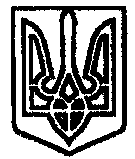 